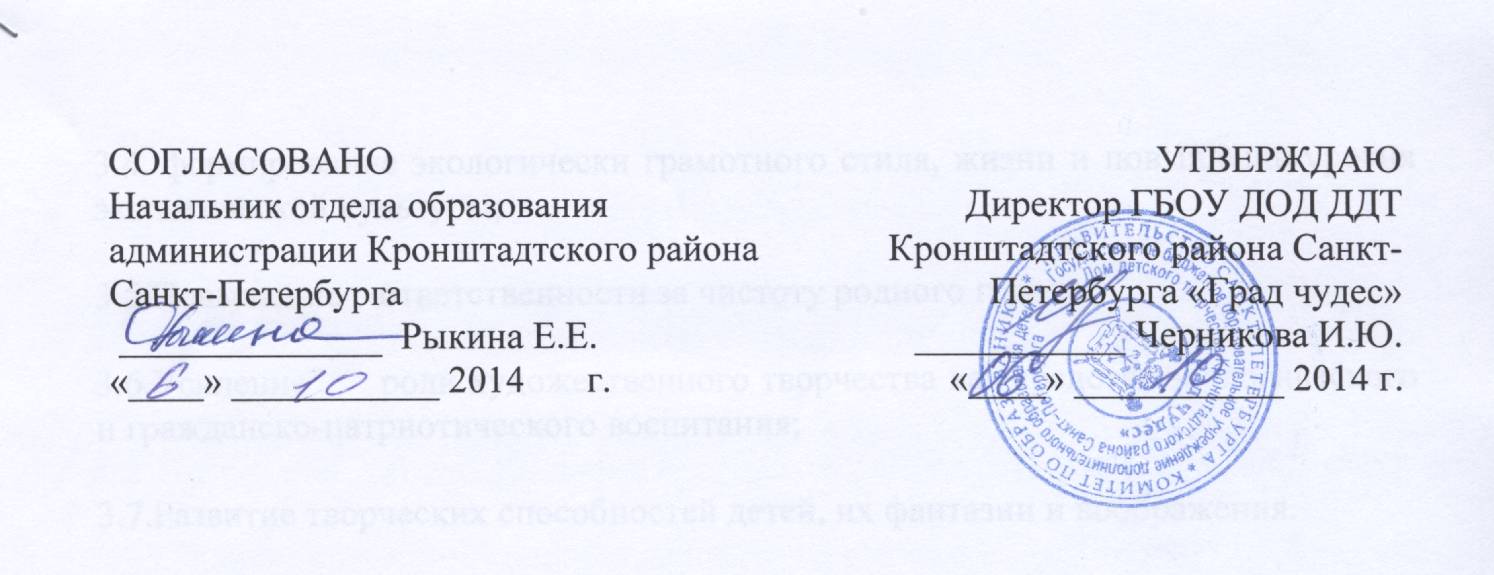 ПОЛОЖЕНИЕ О КОНКУРСЕ ЛИСТОВОК И ПЛАКАТОВ «МЫ ЗА ЧИСТЫЙ ГОРОД»1.Общие положения1.1.Настоящее Положение устанавливает порядок и условия проведения районного конкурса на лучшую листовку, плакат по теме «Мы за чистый город» (далее Конкурс);1.2.Конкурс	проводится в соответствии с планом основных мероприятий по подготовке и проведению осеннего месячника по благоустройству, озеленению и уборке городских территорий (протокол №9 от 30.09.2014 года Районного штаба по благоустройству администрации Кронштадтского района  Санкт-Петербурга);1.3. Конкурс	проводится в целях активизации деятельности образовательных учреждений в воспитании, пропаганде бережного и уважительного отношения к окружающей среде.2.Организаторами Конкурса являются :Отдел образования администрации Кронштадтского района Санкт-ПетербургаГБОУ ДОД  Дом детского творчества Кронштадтского района Санкт-Петербурга «Град чудес».3.Цели и задачи Конкурса3.1.Проведение	профилактических мероприятий по предупреждению загрязнения, захламления территорий посредством распространения агитационных материалов;3.2. Проведение	практических мероприятий, направленных на решение экологических проблем, через занятие общественно-полезным трудом;3.3. Привлечение	внимания детей к проблемам сохранения окружающей среды, воспитание, бережного и внимательного отношения к природе;3.4. формирование экологически грамотного стиля, жизни и повышение уровня экологической культуры;3.5.Повышение	ответственности за чистоту родного города;3.6.Усиление	роли художественного творчества как средства экологического и гражданско-патриотического воспитания;3.7.Развитие творческих способностей детей, их фантазии и воображения.4.Условия и порядок проведения Конкурса4.1.Сроки проведения: октябрь 2014 года.4.2.Участники Конкурса:К участию в Конкурсе приглашаются учащиеся общеобразовательных учреждений Кронштадтского района и образовательные учреждения дополнительного образования.Категории участников Конкурса:1) -5класс;2) -6-8 класс;3) -11 класс.4.3.Конкурс проводится по следующим направлениям:Экологическая листовка.Формат листовки А4. На листовке должны быть отражены современные экологические проблемы города. Также обязательным условием содержания является слоган с призывом решения этих проблем. Техника исполнения любая (акварель, гуашь, карандаш, а также коллаж в т. компьютерная графика);Экологический плакат.Формат рисунка АЗ. На плакате должны быть отражены современные экологические проблемы города и пути их решения. Техника исполнения любая (акварель, гуашь, карандаш, а также коллаж).5. Подведение итогов Конкурса и награждение5.1.Подведение	итогов Конкурса осуществляет жюри, в состав которого привлекаются специалисты отдела образования администрации Кронштадтского района и ГБОУ ДОД ДДТ «Град чудес»;5.2. Подведение	итогов Конкурса проводится соответственно пунктам 4.2. и 4.3;5.3. Жюри оценивает представленные на Конкурс работы и определяет победителей Конкурса;5.4. Победителям в каждой номинации и каждой категории будут выданы дипломы 1,2, 3 степени. Каждому участнику будет выдан сертификат участника.Награждение состоится 18октября 2014 года, в день проведения городского субботника.Конкурсные работы принимаются в ДДТ «Град чудес» с 6 по 16 октября.Кабинет №216, ответственное лицо по организации и проведению Конкурса Бархатова Зоя Павловна, зам. директора ДДТ «Град чудес»тел:8-921-568-98-63